    Ҡ А Р А Р						         ПОСТАНОВЛЕНИЕ«04» февраль 2021й                        №П-11                «04 »февраля 2021 г.Об утверждении  положения о системе управления охраной трудав сельском поселении Дмитриево-Полянский сельсовет       В соответствии со статьей 209 Трудового кодекса Российской Федерации (Собрание законодательства Российской Федерации, 2002, № 1, ст. 3; 2006, № 27, ст. 2878; 2008, № 30, ст. 3616; 2011, № 27, ст. 3880; № 30, ст. 4590; 2013, № 52, ст. 6986) и подпунктом 5.2.16(6) пункта 5.2 Положения о Министерстве труда и социальной защиты Российской Федерации, утвержденного постановлением Правительства Российской Федерации от 19 июня 2012 г. № 610 (Собрание законодательства Российской Федерации, 2012, № 26, ст. 3528; 2014, № 32, ст. 4499)постановляю:1.Утвердить прилагаемое Типовое положение о системе управления охраной труда.2.Обнародовать данное постановление на сайте сельского поселения Дмитриево-Полянский сельсовет муниципального района Республики Башкортостан: http://dmpol.ru/.3.Контроль за выполнением данного постановления оставляю за собой.Глава сельского поселения                                                      И.Р. ГалиевУТВЕРЖДЕНОПостановлением главы сельского поселенияДмитриево-Полянский сельсовет муниципального района Шаранский район Республики Башкортостан «04»февраля 2021 года №П-11.Положениео системе управления охраной трудаI. Общие положения1. Положение о системе управления охраной труда сельского поселения Дмитриево-Полянский сельсовет  муниципального района Шаранский район  Республики Башкортостан разработано на основе Типового положения о системе управления охраной труда, утвержденного Приказом Минтруда России от 19.08.2016 N 438н.2. Настоящее Положение создано в целях обеспечения функционирования системы управления охраной труда (далее - СУОТ)  сельского поселения Дмитриево-Полянский сельсовет  муниципального района Шаранский район  Республики Башкортостан, в частности, с учетом:раздела X "Охрана труда" Трудового кодекса РФ;ГОСТ 12.0.230-2007. Межгосударственный стандарт. Система стандартов безопасности труда. Системы управления охраной труда. Общие требования (введен в действие Приказом Ростехрегулирования от 10.07.2007 N 169-ст);ГОСТ 12.0.230.1-2015. Межгосударственный стандарт. Система стандартов безопасности труда. Системы управления охраной труда. Руководство по применению ГОСТ 12.0.230-2007 (введен в действие Приказом Росстандарта от 09.06.2016 N 601-ст).3. Настоящее положение устанавливает общие требования к организации работы по охране труда на основе нормативных правовых документов, принципов и методов управления, направленных на совершенствование деятельности по охране труда.4. СУОТ совместима с другими системами управления, действующими в сельском поселении Дмитриево-Полянский сельсовет.5. СУОТ представляет собой единство:а) организационных структур управления сельского поселения Дмитриево-Полянский сельсовет с фиксированными обязанностями его должностных лиц;б) процедур и порядков функционирования СУОТ, включая планирование и реализацию мероприятий по улучшению условий труда и организации работ по охране труда;в) устанавливающей (локальные нормативные акты сельского поселения Дмитриево-Полянский сельсовет) и фиксирующей (журналы, акты, записи) документации.6. Действие СУОТ распространяется на всей территории, во всех зданиях и сооружениях сельского поселения Дмитриево-Полянский сельсовет.7. Требования СУОТ обязательны для всех работников сельского поселения Дмитриево-Полянский сельсовет  .8. СУОТ состоит из следующих разделов и подразделов:а) политика в области охраны труда;б) цели в области охраны труда;в) обеспечение функционирования СУОТ (распределение обязанностей в сфере охраны труда между должностными лицами);г) процедуры, направленные на достижение целей в области охраны труда (далее - процедуры), включая:процедуру подготовки работников по охране труда;процедуру организации и проведения оценки условий труда;процедуру управления профессиональными рисками;процедуру организации и проведения наблюдения за состоянием здоровья работников;процедуру информирования работников об условиях труда на их рабочих местах, уровнях профессиональных рисков, а также о предоставляемых им гарантиях, полагающихся компенсациях;процедуру обеспечения оптимальных режимов труда и отдыха работников;процедуру обеспечения работников средствами индивидуальной и коллективной защиты, смывающими и обезвреживающими средствами;д) планирование мероприятий по реализации процедур;е) контроль функционирования СУОТ и мониторинг реализации процедур;ж) планирование улучшений функционирования СУОТ;з) реагирование на аварии, несчастные случаи и профессиональные заболевания;и) управление документами СУОТ.9. Все вопросы, не урегулированные настоящим Положением, регулируются действующим трудовым законодательством Российской Федерации и иными нормативными правовыми актами, содержащими нормы трудового права.II. Политика в области охраны труда10. Политика сельского поселения Дмитриево-Полянский сельсовет  в области охраны труда (далее - политика по охране труда) является публичной документированной декларацией работодателя о намерении и гарантированном выполнении им обязанностей по соблюдению государственных нормативных требований охраны труда и добровольно принятых на себя обязательств.11. Политика по охране труда обеспечивает:а) приоритет сохранения жизни и здоровья работников в процессе их трудовой деятельности;б) соответствие условий труда на рабочих местах требованиям охраны труда;в) выполнение последовательных и непрерывных мер (мероприятий) по предупреждению происшествий и случаев ухудшения состояния здоровья работников, производственного травматизма и профессиональных заболеваний, в том числе посредством управления профессиональными рисками;г) учет индивидуальных особенностей работников, в том числе посредством проектирования рабочих мест, выбора оборудования, инструментов, сырья и материалов, средств индивидуальной и коллективной защиты, построения производственных и технологических процессов;д) непрерывное совершенствование и повышение эффективности СУОТ;е) обязательное привлечение работников, уполномоченных ими представительных органов к участию в управлении охраной труда и обеспечении условий труда, соответствующих требованиям охраны труда, посредством необходимого ресурсного обеспечения и поощрения такого участия;ж) личную заинтересованность в обеспечении, насколько это возможно, безопасных условий труда;з) выполнение иных обязанностей в области охраны труда исходя из специфики своей деятельности.12. В политике по охране труда отражены:а) положения о соответствии условий труда на рабочих местах в сельском поселении Дмитриево-Полянский сельсовет  требованиям охраны труда;б) обязательства сельского поселения Дмитриево-Полянский сельсовет  по предотвращению травматизма и ухудшения здоровья работников;в) положения об учете специфики деятельности сельского поселения Дмитриево-Полянский сельсовет  и видов осуществляемой им экономической деятельности, обусловливающих уровень профессиональных рисков работников;г) порядок совершенствования функционирования СУОТ.13. Политика по охране труда утверждена постановлением главы сельского поселения и доступна всем работникам сельского поселения Дмитриево-Полянский сельсовет, а также иным лицам, находящимся на территории, в зданиях и сооружениях сельского поселения Дмитриево-Полянский сельсовет.III. Цели в области охраны труда14. Основные цели сельского поселения Дмитриево-Полянский сельсовет  в области охраны труда (далее - цели) содержатся в политике по охране труда и достигаются путем реализации сельского поселения Дмитриево-Полянский сельсовет  процедур, предусмотренных разд. V настоящего Положения.15. Цели сформулированы с учетом необходимости оценки их достижения.16. Основной целью является обеспечение приоритета сохранения жизни и здоровья работников сельского поселения Дмитриево-Полянский сельсовет.IV. Обеспечение функционирования СУОТ (распределениеобязанностей в сфере охраны труда между должностными лицами)17. Распределение обязанностей в сфере охраны труда между должностными лицами сельского поселения Дмитриево-Полянский сельсовет  осуществляется с использованием уровней управления.18. Организация работ по охране труда в сельском поселении Дмитриево-Полянский сельсовет, выполнение обязанностей возлагаются на штатных специалистов по охране труда.19. Уровни управления охраной труда:а) уровень структурного подразделения;б) уровень сельского поселения Дмитриево-Полянский сельсовет  в целом.20. Обязанности в сфере охраны труда должностных лиц сельского поселения Дмитриево-Полянский сельсовет  устанавливаются в зависимости от уровня управления. 21. На уровне управления, указанном в пп. "а" п. 19 настоящего Положения, устанавливаются обязанности в сфере охраны труда:а) руководителей структурных подразделений, их заместителей;б) специалистов по охране труда (должностных лиц, на которых возложено исполнение функций специалиста по охране труда).22. На уровне управления, указанном в пп. "б" п. 19 настоящего Положения, устанавливаются обязанности в сфере охраны труда:а) непосредственно сельского поселения Дмитриево-Полянский сельсовет, его представителя в лице главы сельского поселения ;23. На каждом уровне управления устанавливаются обязанности в сфере охраны труда штатных специалистов по охране труда.24. Управление охраной труда осуществляется при непосредственном участии работников и первичной профсоюзной организации сельского поселения Дмитриево-Полянский сельсовет.25. Распределение обязанностей в сфере охраны труда закрепляется в отдельных локальных нормативных актах сельского поселения Дмитриево-Полянский сельсовет, планах мероприятий, а также в трудовых договорах и (или) должностных инструкциях лиц, участвующих в управлении охраной труда.26. Обязанности в сфере охраны труда:а) Сельское  поселение Дмитриево-Полянский сельсовет:гарантирует права работников на охрану труда, включая обеспечение условий труда, соответствующих требованиям охраны труда;обеспечивает соблюдение режима труда и отдыха работников;обеспечивает своевременное страхование работников от несчастных случаев на производстве и профессиональных заболеваний, профессиональных рисков;организует ресурсное обеспечение мероприятий по охране труда;организует безопасную эксплуатацию производственных зданий, сооружений, оборудования, безопасность технологических процессов и используемых в производстве сырья и материалов;принимает меры по предотвращению аварий, сохранению жизни и здоровья работников и иных лиц при возникновении таких ситуаций, в том числе меры по оказанию пострадавшим первой помощи;обеспечивает создание и функционирование СУОТ;руководит разработкой организационно-распорядительных документов и распределяет обязанности в сфере охраны труда между своими заместителями, руководителями структурных подразделений и специалистами охраны труда;определяет ответственность своих заместителей, руководителей структурных подразделений и специалистов охраны труда за деятельность в области охраны труда;обеспечивает комплектование службы охраны труда квалифицированными специалистами;организует в соответствии с Трудовым кодексом Российской Федерации проведение за счет собственных средств обязательных предварительных (при поступлении на работу) и периодических (в течение трудовой деятельности) медицинских осмотров, психиатрических освидетельствований, химико-токсикологических исследований работников (при необходимости);обеспечивает соблюдение установленного порядка обучения и профессиональной подготовки работников, включая подготовку по охране труда, с учетом необходимости поддержания необходимого уровня компетентности для выполнения служебных обязанностей, относящихся к обеспечению охраны труда;допускает к самостоятельной работе лиц, удовлетворяющих соответствующим квалификационным требованиям и не имеющих медицинских противопоказаний к указанной работе;обеспечивает приобретение и выдачу за счет собственных средств специальной одежды, специальной обуви и других средств индивидуальной защиты, смывающих и обезвреживающих средств в соответствии с условиями труда и согласно типовым нормам их выдачи;обеспечивает приобретение и функционирование средств коллективной защиты;организует проведение специальной оценки условий труда;организует управление профессиональными рисками;организует и проводит контроль за состоянием условий и охраны труда;содействует работе комитета (комиссии) по охране труда, уполномоченных работниками представительных органов;осуществляет информирование работников об условиях труда на их рабочих местах, уровнях профессиональных рисков, а также о предоставляемых им гарантиях, полагающихся компенсациях;обеспечивает санитарно-бытовое обслуживание и медицинское обеспечение работников в соответствии с требованиями охраны труда;принимает участие в расследовании причин аварий, несчастных случаев и профессиональных заболеваний, принимает меры по устранению указанных причин, по их предупреждению и профилактике;своевременно информирует органы государственной власти о происшедших авариях, несчастных случаях и профессиональных заболеваниях;организует исполнение указаний и предписаний органов государственной власти, выдаваемых ими по результатам контрольно-надзорной деятельности;по представлению уполномоченных представителей органов государственной власти отстраняет от работы лиц, допустивших неоднократные нарушения требований охраны труда;б) глава сельского поселения:обеспечивает функционирование системы управления охраной труда в сельском поселении Дмитриево-Полянский сельсовет;приостанавливает работы в случаях, установленных требованиями охраны труда;обеспечивает доступность документов и информации, содержащих требования охраны труда, действующие в сельском поселении Дмитриево-Полянский сельсовет, для ознакомления с ними работников и иных лиц;в) работник:обеспечивает соблюдение требований охраны труда в рамках выполнения своих трудовых функций, включая выполнение требований инструкций по охране труда, правил внутреннего трудового распорядка сельского поселения Дмитриево-Полянский сельсовет, а также соблюдение производственной, технологической и трудовой дисциплины, выполнение указаний руководителя работ;проходит медицинские осмотры, психиатрические освидетельствования, химико-токсикологические исследования по направлению работодателя;проходит подготовку по охране труда, а также по вопросам оказания первой помощи пострадавшим в результате аварий и несчастных случаев на производстве;участвует в контроле за состоянием условий и охраны труда;содержит в чистоте свое рабочее место;перед началом рабочей смены (рабочего дня) проводит осмотр своего рабочего места;следит за исправностью оборудования и инструментов на своем рабочем месте;проверяет в отношении своего рабочего места наличие и исправность ограждений, предохранительных приспособлений, блокировочных и сигнализирующих устройств, средств индивидуальной и групповой защиты, состояние проходов, переходов, площадок, лестничных устройств, перил, а также отсутствие их захламленности и загроможденности;о выявленных при осмотре своего рабочего места недостатках докладывает своему непосредственному руководителю и действует по его указанию;правильно использует средства индивидуальной и коллективной защиты и приспособления, обеспечивающие безопасность труда;извещает своего непосредственного или вышестоящего руководителя о любой ситуации, угрожающей жизни и здоровью людей, о каждом несчастном случае или об ухудшении состояния своего здоровья, в том числе о проявлении признаков острого профессионального заболевания (отравления), или иных лиц;при возникновении аварий действует в соответствии с ранее утвержденным работодателем порядком действий в случае их возникновения и принимает необходимые меры по ограничению развития возникшей аварии и ее ликвидации;принимает меры по оказанию первой помощи пострадавшим на производстве;г) специалист по охране труда:обеспечивает функционирование СУОТ;осуществляет руководство организационной работой по охране труда сельского поселения Дмитриево-Полянский сельсовет, координирует работу структурных подразделений;организует размещение в доступных местах наглядных пособий и современных технических средств для проведения подготовки по охране труда;осуществляет контроль за обеспечением работников в соответствии с Трудовым кодексом Российской Федерации нормативной правовой и методической документацией в области охраны труда;контролирует соблюдение требований охраны труда в сельском поселении  Дмитриево-Полянский сельсовет, трудового законодательства в части охраны труда, режимов труда и отдыха работников, указаний и предписаний органов государственной власти по результатам контрольно-надзорных мероприятий;осуществляет контроль за состоянием условий и охраны труда;организует разработку структурными подразделениями мероприятий по улучшению условий и охраны труда, контролирует их выполнение;осуществляет оперативную и консультативную связь с органами государственной власти по вопросам охраны труда;участвует в разработке и пересмотре локальных актов по охране труда;участвует в организации и проведении подготовки по охране труда;контролирует обеспечение, выдачу, хранение и использование средств индивидуальной и коллективной защиты, их исправность и правильное применение;участвует в организации и проведении специальной оценки условий труда;участвует в управлении профессиональными рисками;организует и проводит проверки состояния охраны труда в структурных подразделениях сельского поселения Дмитриево-Полянский сельсовет;организует проведение медицинских осмотров, психиатрических освидетельствований, химико-токсикологических исследований работников;дает указания (предписания) об устранении имеющихся недостатков и нарушений требований охраны труда, контролирует их выполнение;участвует в расследовании аварий, несчастных случаев и профессиональных заболеваний, ведет учет и отчетность по ним, анализирует их причины, намечает и осуществляет мероприятия по предупреждению повторения аналогичных случаев, контролирует их выполнение;д) глава сельского поселения Дмитриево-Полянский сельсовет:обеспечивает условия труда, соответствующие требованиям охраны труда, в структурном подразделении;обеспечивает функционирование СУОТ;несет ответственность за ненадлежащее выполнение возложенных на него обязанностей в сфере охраны труда;распределяет обязанности в сфере охраны труда между своими подчиненными, в том числе делегирует им часть своих полномочий, определяет степень их ответственности;содействует работе комитета (комиссии) по охране труда, уполномоченного работниками представительных органов;обеспечивает своевременное проведение за счет средств сельского поселения Дмитриево-Полянский сельсовет  обязательных предварительных (при поступлении на работу) и периодических (в течение трудовой деятельности) медицинских осмотров, психиатрических освидетельствований, химико-токсикологических исследований работников структурного подразделения;обеспечивает допуск к самостоятельной работе лиц, удовлетворяющих соответствующим квалификационным требованиям и не имеющих медицинских противопоказаний к указанной работе;организует проведение подготовки по охране труда;организует выдачу специальной одежды, специальной обуви и других средств индивидуальной защиты, смывающих и обезвреживающих средств;обеспечивает санитарно-бытовое обслуживание и медицинское обеспечение работников структурного подразделения в соответствии с требованиями охраны труда;организует в структурном подразделении безопасность эксплуатации производственных зданий, сооружений, оборудования, безопасность технологических процессов;участвует в организации проведения специальной оценки условий труда;участвует в организации управления профессиональными рисками;участвует в организации и проведении контроля за состоянием условий и охраны труда в структурном подразделении;принимает меры по предотвращению аварий в структурном подразделении, сохранению жизни и здоровья работников структурного подразделения и иных лиц при возникновении таких ситуаций, в том числе меры по оказанию пострадавшим в результате аварии первой помощи;принимает участие в расследовании причин аварий, несчастных случаев, происшедших в структурном подразделении, и профессиональных заболеваний работников структурного подразделения, принимает меры по устранению указанных причин, по их предупреждению и профилактике;своевременно информирует работодателя об авариях, несчастных случаях, происшедших в структурном подразделении, и профессиональных заболеваниях работников структурного подразделения;обеспечивает исполнение указаний и предписаний органов государственной власти, выдаваемых ими по результатам контрольно-надзорной деятельности, указаний (предписаний) специалиста по охране труда;обеспечивает наличие и функционирование в структурном подразделении необходимых приборов и систем контроля за производственными процессами;приостанавливает работы в структурном подразделении в случаях, установленных требованиями охраны труда;обеспечивает наличие в общедоступных местах структурного подразделения документов и информации, содержащих требования охраны труда, для ознакомления с ними работников структурного подразделения и иных лиц;при авариях и несчастных случаях, происшедших в структурном подразделении, принимает меры по вызову скорой медицинской помощи и организации доставки пострадавших в медицинскую организацию.V. Процедуры, направленные на достижение целейв области охраны труда27. С целью организации процедуры подготовки работников по охране труда, исходя из специфики своей деятельности, сельское поселение Дмитриево-Полянский сельсовет  устанавливает (определяет):а) требования к необходимой профессиональной компетентности по охране труда работников, ее проверке, поддержанию и развитию;б) перечень профессий (должностей) работников, проходящих стажировку по охране труда, с указанием ее продолжительности по каждой профессии (должности);в) перечень профессий (должностей) работников, проходящих подготовку по охране труда в обучающих организациях, допущенных к оказанию услуг в области охраны труда;г) перечень профессий (должностей) работников, проходящих подготовку по охране труда у работодателя;д) перечень профессий (должностей) работников, освобожденных от прохождения первичного инструктажа на рабочем месте;е) работников, ответственных за проведение инструктажа по охране труда на рабочем месте в структурных подразделениях сельского поселения Дмитриево-Полянский сельсовет, за проведение стажировки по охране труда;ж) вопросы, включаемые в программу инструктажа по охране труда;з) состав комиссии работодателя по проверке знаний требований охраны труда;и) регламент работы комиссии работодателя по проверке знаний требований охраны труда;к) перечень вопросов по охране труда, по которым работники проходят проверку знаний в комиссии работодателя;л) порядок организации подготовки по вопросам оказания первой помощи пострадавшим в результате аварий и несчастных случаев на производстве;м) порядок организации и проведения инструктажа по охране труда;н) порядок организации и проведения стажировки на рабочем месте и подготовки по охране труда.28. В ходе организации процедуры подготовки работников по охране труда сельское поселение Дмитриево-Полянский сельсовет  учитывает необходимость подготовки работников исходя из характера и содержания выполняемых ими работ, имеющейся у них квалификации и компетентности, необходимых для безопасного выполнения своих должностных обязанностей:формы работы с персоналом в зависимости от категории персонала;планирование аттестаций и обучения работников сельского поселения Дмитриево-Полянский сельсовет  по гражданской обороне и чрезвычайным ситуациям, промышленной безопасности и охране труда;план-график обучения и проверки знаний по охране труда членов аттестационной комиссии, руководителей структурных подразделений и работников сельского поселения Дмитриево-Полянский сельсовет на очередной год.29. С целью организации процедуры организации и проведения оценки условий труда сельского поселения Дмитриево-Полянский сельсовет, исходя из специфики своей деятельности, устанавливает (определяет):а) порядок создания и функционирования комиссии по проведению специальной оценки условий труда, а также права, обязанности и ответственность ее членов;б) организационный порядок проведения специальной оценки условий труда на рабочих местах работодателя в части деятельности комиссии по проведению специальной оценки условий труда;в) порядок осуществления отбора и заключения гражданско-правового договора с организацией, проводящей специальную оценку условий труда, учитывающий необходимость привлечения к данной работе наиболее компетентной в отношении вида деятельности сельского поселения Дмитриево-Полянский сельсовет;г) порядок урегулирования споров по вопросам специальной оценки условий труда;д) порядок использования результатов специальной оценки условий труда.30. С целью организации процедуры управления профессиональными рисками сельское поселение Дмитриево-Полянский сельсовет, исходя из специфики своей деятельности, устанавливает (определяет) порядок реализации следующих мероприятий по управлению профессиональными рисками:а) выявление опасностей;б) оценка уровней профессиональных рисков;в) снижение уровней профессиональных рисков.31. Идентификация опасностей, представляющих угрозу жизни и здоровью работников, и составление их перечня осуществляются работодателем с привлечением специалиста по охране труда, комитета (комиссии) по охране труда, работников или уполномоченных ими представительных органов.32. В качестве опасностей, представляющих угрозу жизни и здоровью работников, сельское поселение Дмитриево-Полянский сельсовет, исходя из специфики своей деятельности, рассматривает:а) механические опасности:опасность падения из-за потери равновесия, в том числе при спотыкании или поскальзывании, при передвижении по скользким поверхностям или мокрым полам;опасность падения с высоты, в том числе из-за отсутствия ограждения, из-за обрыва троса, в шахту при подъеме или спуске при нештатной ситуации;опасность удара;опасность быть уколотым или проткнутым в результате воздействия движущихся колющих частей механизмов, машин;опасность натыкания на неподвижную колющую поверхность (острие);опасность запутаться, в том числе в растянутых по полу сварочных проводах, тросах, нитях;опасность затягивания или попадания в ловушку;опасность затягивания в подвижные части машин и механизмов;опасность наматывания волос, частей одежды, средств индивидуальной защиты;опасность воздействия жидкости под давлением при выбросе (прорыве);опасность воздействия газа под давлением при выбросе (прорыве);опасность воздействия механического упругого элемента;опасность травмирования от трения или абразивного воздействия при соприкосновении;опасность раздавливания, в том числе из-за наезда транспортного средства, из-за попадания под движущиеся части механизмов, из-за падения пиломатериалов, из-за падения;опасность падения груза;опасность разрезания, отрезания от воздействия острых кромок при контакте с незащищенными участками тела;опасность пореза частей тела, в том числе кромкой листа бумаги, канцелярским ножом, ножницами;опасность от воздействия режущих инструментов (дисковые ножи, дисковые пилы);опасность разрыва;опасность травмирования, в том числе в результате выброса подвижной обрабатываемой детали, падающими или выбрасываемыми предметами, движущимися частями оборудования, снегом и (или) льдом, упавшими с крыш зданий и сооружений;б) электрические опасности:опасность поражения током вследствие прямого контакта с токоведущими частями из-за касания незащищенными частями тела деталей, находящихся под напряжением;опасность поражения током вследствие контакта с токоведущими частями, которые находятся под напряжением из-за неисправного состояния (косвенный контакт);опасность поражения электростатическим зарядом;опасность поражения током от наведенного напряжения на рабочем месте;опасность поражения вследствие возникновения электрической дуги;опасность поражения при прямом попадании молнии;опасность косвенного поражения молнией;в) термические опасности:опасность ожога при контакте незащищенных частей тела с поверхностью предметов, имеющих высокую температуру;опасность ожога от воздействия на незащищенные участки тела материалов, жидкостей или газов, имеющих высокую температуру;опасность ожога от воздействия открытого пламени;опасность теплового удара при длительном нахождении на открытом воздухе при прямом воздействии лучей солнца на незащищенную поверхность головы;опасность теплового удара от воздействия окружающих поверхностей оборудования, имеющих высокую температуру;опасность теплового удара при длительном нахождении вблизи открытого пламени;опасность теплового удара при длительном нахождении в помещении с высокой температурой воздуха;ожог роговицы глаза;опасность от воздействия на незащищенные участки тела материалов, жидкостей или газов, имеющих низкую температуру;г) опасности, связанные с воздействием микроклимата и климатические опасности:опасность воздействия пониженных температур воздуха;опасность воздействия повышенных температур воздуха;опасность воздействия влажности;опасность воздействия скорости движения воздуха;д) опасности из-за недостатка кислорода в воздухе:опасность недостатка кислорода в замкнутых технологических емкостях;опасность недостатка кислорода из-за вытеснения его другими газами или жидкостями;опасность недостатка кислорода в подземных сооружениях;опасность недостатка кислорода в безвоздушных средах;е) барометрические опасности:опасность неоптимального барометрического давления;опасность от повышенного барометрического давления;опасность от пониженного барометрического давления;опасность от резкого изменения барометрического давления;ж) опасности, связанные с воздействием химического фактора:опасность от контакта с высокоопасными веществами;опасность от вдыхания паров вредных жидкостей, газов, пыли, тумана, дыма;опасность веществ, которые вследствие реагирования с щелочами, кислотами, аминами, диоксидом серы, тиомочевинной, солями металлов и окислителями могут способствовать пожару и взрыву;опасность образования токсичных паров при нагревании;опасность воздействия на кожные покровы смазочных масел;опасность воздействия на кожные покровы чистящих и обезжиривающих веществ;з) опасности, связанные с воздействием аэрозолей преимущественно фиброгенного действия:опасность воздействия пыли на глаза;опасность повреждения органов дыхания частицами пыли;опасность воздействия пыли на кожу;опасность, связанная с выбросом пыли;опасности воздействия воздушных взвесей вредных химических веществ;опасность воздействия на органы дыхания воздушных взвесей, содержащих смазочные масла;опасность воздействия на органы дыхания воздушных смесей, содержащих чистящие и обезжиривающие вещества;и) опасности, связанные с воздействием биологического фактора:опасность из-за воздействия микроорганизмов-продуцентов, препаратов, содержащих живые клетки и споры микроорганизмов;опасность из-за контакта с патогенными микроорганизмами;опасности из-за укуса переносчиков инфекций;к) опасности, связанные с воздействием тяжести и напряженности трудового процесса:опасность, связанная с перемещением груза вручную;опасность от подъема тяжестей, превышающих допустимый вес;опасность, связанная с наклонами корпуса;опасность, связанная с рабочей позой;опасность вредных для здоровья поз, связанных с чрезмерным напряжением тела;опасность физических перегрузок от периодического поднятия тяжелых узлов и деталей машин;опасность психических нагрузок, стрессов;опасность перенапряжения зрительного анализатора;л) опасности, связанные с воздействием шума:опасность повреждения мембранной перепонки уха, связанная с воздействием шума высокой интенсивности;опасность, связанная с возможностью не услышать звуковой сигнал об опасности;м) опасности, связанные с воздействием вибрации:опасность от воздействия локальной вибрации при использовании ручных механизмов;опасность, связанная с воздействием общей вибрации;н) опасности, связанные с воздействием световой среды:опасность недостаточной освещенности в рабочей зоне;опасность повышенной яркости света;опасность пониженной контрастности;о) опасности, связанные с воздействием неионизирующих излучений:опасность, связанная с ослаблением геомагнитного поля;опасность, связанная с воздействием электростатического поля;опасность, связанная с воздействием постоянного магнитного поля;опасность, связанная с воздействием электрического поля промышленной частоты;опасность, связанная с воздействием магнитного поля промышленной частоты;опасность от электромагнитных излучений;опасность, связанная с воздействием лазерного излучения;опасность, связанная с воздействием ультрафиолетового излучения;п) опасности, связанные с воздействием ионизирующих излучений:опасность, связанная с воздействием гамма-излучения;опасность, связанная с воздействием рентгеновского излучения;опасность, связанная с воздействием альфа-, бета-излучений, электронного или ионного и нейтронного излучений;р) опасности, связанные с воздействием животных:опасность укуса;опасность разрыва;опасность раздавливания;опасность заражения;опасность воздействия выделений;с) опасности, связанные с воздействием насекомых:опасность укуса;опасность попадания в организм;опасность инвазий гельминтов;т) опасности, связанные с воздействием растений:опасность воздействия пыльцы, фитонцидов и других веществ, выделяемых растениями;опасность ожога выделяемыми растениями веществами;опасность пореза растениями;у) опасность расположения рабочего места:опасности выполнения электромонтажных работ на столбах, опорах высоковольтных передач;опасность при выполнении альпинистских работ;опасность выполнения кровельных работ на крышах, имеющих большой угол наклона рабочей поверхности;ф) опасности, связанные с организационными недостатками:опасность, связанная с отсутствием на рабочем месте инструкций, содержащих порядок безопасного выполнения работ, и информации об имеющихся опасностях, связанных с выполнением рабочих операций;опасность, связанная с отсутствием описанных мероприятий (содержания действий) при возникновении неисправностей (опасных ситуаций) при обслуживании устройств, оборудования, приборов или при использовании биологически опасных веществ;опасность, связанная с отсутствием на рабочем месте перечня возможных аварий;опасность, связанная с отсутствием на рабочем месте аптечки первой помощи, инструкции по оказанию первой помощи пострадавшему на производстве и средств связи;опасность, связанная с отсутствием информации (схемы, знаков, разметки) о направлении эвакуации в случае возникновения аварии;опасность, связанная с допуском работников, не прошедших подготовку по охране труда;х) опасности пожара:опасность от вдыхания дыма, паров вредных газов и пыли при пожаре;опасность воспламенения;опасность воздействия открытого пламени;опасность воздействия повышенной температуры окружающей среды;опасность воздействия пониженной концентрации кислорода в воздухе;опасность воздействия огнетушащих веществ;опасность воздействия осколков частей разрушившихся зданий, сооружений, строений;ц) опасности обрушения:опасность обрушения подземных конструкций;опасность обрушения наземных конструкций;ч) опасности транспорта:опасность наезда на человека;опасность падения с транспортного средства;опасность раздавливания человека, находящегося между двумя сближающимися транспортными средствами;опасность опрокидывания транспортного средства при нарушении способов установки и строповки грузов;опасность от груза, перемещающегося во время движения транспортного средства из-за несоблюдения правил его укладки и крепления;опасность травмирования в результате дорожно-транспортного происшествия;опасность опрокидывания транспортного средства при проведении работ;ш) опасность, связанная с дегустацией пищевых продуктов:опасность, связанная с дегустацией отравленной пищи;щ) опасности насилия:опасность насилия от враждебно настроенных работников;опасность насилия от третьих лиц;ы) опасности взрыва:опасность самовозгорания горючих веществ;опасность возникновения взрыва, происшедшего вследствие пожара;опасность воздействия ударной волны;опасность воздействия высокого давления при взрыве;опасность ожога при взрыве;э) опасности, связанные с применением средств индивидуальной защиты:опасность, связанная с несоответствием средств индивидуальной защиты анатомическим особенностям человека;опасность, связанная со скованностью, вызванной применением средств индивидуальной защиты;опасность отравления.33. При рассмотрении перечисленных в п. 32 настоящего Положения опасностей сельское поселение Дмитриево-Полянский сельсовет  проводит анализ, оценку и упорядочивание всех выявленных опасностей, исходя из приоритета необходимости исключения или снижения уровня создаваемого ими профессионального риска и с учетом не только штатных условий своей деятельности, но и случаев отклонений в работе, в том числе связанных с возможными авариями.34. Методы оценки уровня профессиональных рисков определяются сельским поселением Дмитриево-Полянский сельсовет  с учетом характера своей деятельности и сложности выполняемых операций.Допускается использование разных методов оценки уровня профессиональных рисков для разных процессов и операций.35. При описании процедуры управления профессиональными рисками учитывается следующее:а) управление профессиональными рисками осуществляется с учетом текущей, прошлой и будущей деятельности сельского поселения Дмитриево-Полянский сельсовет;б) тяжесть возможного ущерба растет пропорционально увеличению числа людей, подвергающихся опасности;в) все оцененные профессиональные риски подлежат управлению;г) процедуры выявления опасностей и оценки уровня профессиональных рисков должны постоянно совершенствоваться и поддерживаться в рабочем состоянии с целью обеспечения эффективной реализации мер по их снижению;д) эффективность разработанных мер по управлению профессиональными рисками должна постоянно оцениваться.36. К мерам по исключению или снижению уровней профессиональных рисков относятся:а) исключение опасной работы (процедуры);б) замена опасной работы (процедуры) менее опасной;в) реализация инженерных (технических) методов ограничения риска воздействия опасностей на работников;г) реализация административных методов ограничения времени воздействия опасностей на работников;д) использование средств индивидуальной защиты;е) страхование профессионального риска.37. С целью организации процедуры организации и проведения наблюдения за состоянием здоровья работников сельского поселения Дмитриево-Полянский сельсовет, исходя из специфики своей деятельности, устанавливает (определяет):а) порядок осуществления как обязательных (в силу положений нормативных правовых актов), так и на добровольной основе (в том числе по предложениям работников, уполномоченных ими представительных органов, комитета (комиссии) по охране труда) медицинских осмотров, психиатрических освидетельствований, химико-токсикологических исследований работников;б) перечень профессий (должностей) работников, которые подлежат медицинским осмотрам, психиатрическим освидетельствованиям, химико-токсикологическим исследованиям.38. Сельское поселение Дмитриево-Полянский сельсовет  производит информирование всех работников об условиях труда на их рабочих местах, уровнях профессиональных рисков, а также о предоставляемых им гарантиях, полагающихся компенсациях.39. Указанное в п. 38 настоящего Положения информирование осуществляется в следующих формах:а) включение соответствующих положений в трудовой договор работника;б) ознакомление работника с результатами специальной оценки условий труда на его рабочем месте;в) размещение сводных данных о результатах проведения специальной оценки условий труда на рабочих местах;г) использование информационных ресурсов в информационно-телекоммуникационной сети Интернет;д) размещение соответствующей информации в общедоступных местах.40. С целью организации процедуры обеспечения оптимальных режимов труда и отдыха работников сельского поселения Дмитриево-Полянский сельсовет определяет мероприятия по предотвращению возможности травмирования работников, их заболеваемости из-за переутомления и воздействия психофизиологических факторов. К таким мероприятиям относятся:а) обеспечение рационального использования рабочего времени;б) организация сменного режима работы, включая работу в ночное время;в) обеспечение внутрисменных перерывов для отдыха работников, включая перерывы для создания благоприятных микроклиматических условий;г) поддержание высокого уровня работоспособности и профилактика утомляемости работников.41. При организации процедуры обеспечения работников средствами индивидуальной защиты, смывающими и обезвреживающими средствами в сельском поселении  Дмитриево-Полянский сельсовет:а) устанавливается порядок выявления потребности в обеспечении работников средствами индивидуальной защиты, смывающими и обезвреживающими средствами;б) разрабатывается порядок обеспечения работников средствами индивидуальной защиты, смывающими и обезвреживающими средствами, включая организацию учета, хранения, дезактивации, химической чистки, стирки и ремонта средств индивидуальной защиты;в) разрабатывается перечень профессий (должностей) работников и положенных им средств индивидуальной защиты, смывающих и обезвреживающих средств.42. Обеспечение работников средствами индивидуальной защиты, смывающими и обезвреживающими средствами производится по наименованиям, реквизитам и с указанием на типовые нормы выдачи работникам средств индивидуальной защиты, смывающих и обезвреживающих средств, применение которых обязательно.43. Выдача работникам средств индивидуальной защиты, смывающих и обезвреживающих средств сверх установленных норм их выдачи или в случаях, не определенных типовыми нормами их выдачи, осуществляется в зависимости от результатов проведения процедур оценки условий труда и уровней профессиональных рисков.44. Проведение подрядных работ или снабжение безопасной продукцией в сельском поселении Дмитриево-Полянский сельсовет  обеспечивается разработанным порядком обеспечения безопасного выполнения подрядных работ и снабжения безопасной продукцией.45. Порядок обеспечения безопасного выполнения подрядных работ или снабжения безопасной продукцией обеспечивается набором возможностей подрядчиков или поставщиков по соблюдению требований, включая требования охраны труда:а) оказание безопасных услуг и предоставление безопасной продукции надлежащего качества;б) эффективная связь и координация сельского поселения Дмитриево-Полянский сельсовет  до начала работы;в) информирование работников сельского поселения Дмитриево-Полянский сельсовет, имеющихся опасностях;г) подготовка по охране труда работников сельского поселения Дмитриево-Полянский сельсовет;д) контроль выполнения сельского поселения Дмитриево-Полянский сельсовет  в области охраны труда.VI. Планирование мероприятий по реализации процедур46. План мероприятий по реализации процедур в сельском поселении Дмитриево-Полянский сельсовет  составляется ежегодно и утверждается генеральным директором.47. В плане отражаются:а) результаты проведенного анализа состояния условий и охраны труда в сельского поселения Дмитриево-Полянский сельсовет;б) общий перечень мероприятий, проводимых при реализации процедур;в) ожидаемый результат по каждому мероприятию, проводимому при реализации процедур;г) сроки реализации по каждому мероприятию, проводимому при реализации процедур;д) ответственные лица за реализацию мероприятий, проводимых при реализации процедур, на каждом уровне управления;е) источник финансирования мероприятий, проводимых при реализации процедур.VII. Контроль функционирования СУОТ и мониторингреализации процедур48. С целью организации контроля функционирования СУОТ и мониторинга реализации процедур в сельском поселении Дмитриево-Полянский сельсовет  устанавливается порядок реализации мероприятий, обеспечивающих:а) оценку соответствия состояния условий и охраны труда требованиям охраны труда, соглашениям по охране труда, подлежащим выполнению;б) получение информации для определения результативности и эффективности процедур;в) получение данных, составляющих основу для принятия решений по совершенствованию СУОТ.49. В сельском поселении Дмитриево-Полянский сельсовет  определяются основные виды контроля функционирования СУОТ и мониторинга реализации процедур, к которым относятся:а) контроль состояния рабочего места, применяемого оборудования, инструментов, сырья, материалов, выполнения работ работником в рамках осуществляемых технологических процессов, выявления профессиональных рисков, а также реализации иных мероприятий по охране труда, осуществляемых постоянно, мониторинг показателей реализации процедур;б) контроль выполнения процессов, имеющих периодический характер выполнения: оценка условий труда работников, подготовка по охране труда, проведение медицинских осмотров, психиатрических освидетельствований, химико-токсикологических исследований;в) учет и анализ аварий, несчастных случаев, профессиональных заболеваний, а также изменений требований охраны труда, соглашений по охране труда, подлежащих выполнению, изменений или внедрения новых технологических процессов, оборудования, инструментов, сырья и материалов;г) контроль эффективности функционирования СУОТ в целом.50. Результаты контроля функционирования СУОТ и мониторинга реализации процедур оформляются в форме акта.51. В случаях, когда в ходе проведения контроля функционирования СУОТ и мониторинга реализации процедур выявляется необходимость предотвращения причин невыполнения каких-либо требований и, как следствие, возможного повторения аварий, несчастных случаев, профессиональных заболеваний, незамедлительно осуществляются корректирующие действия.VIII. Планирование улучшений функционирования СУОТ52. Улучшение функционирования СУОТ в сельском  поселении Дмитриево-Полянский сельсовет  производится по результатам контроля функционирования СУОТ и мониторинга реализации процедур, а также учета результатов расследований аварий, несчастных случаев, профессиональных заболеваний, результатов контрольно-надзорных мероприятий органов государственной власти, предложений работников и (или) уполномоченных ими представительных органов.53. При планировании улучшения функционирования СУОТ сельское поселение Дмитриево-Полянский сельсовет  проводит анализ эффективности функционирования СУОТ, предусматривающий оценку следующих показателей:а) степень достижения целей в области охраны труда;б) способность СУОТ обеспечивать выполнение обязанностей , отраженных в политике по охране труда;в) эффективность действий, намеченных в сельском поселении Дмитриево-Полянский сельсовет  на всех уровнях управления по результатам предыдущего анализа эффективности функционирования СУОТ;г) необходимость изменения СУОТ, включая корректировку целей в области охраны труда, перераспределение обязанностей должностных лиц сельского поселения Дмитриево-Полянский сельсовет  в области охраны труда, перераспределение ресурсов работодателя;д) необходимость изменения критериев оценки эффективности функционирования СУОТ.IX. Реагирование на аварии, несчастные случаии профессиональные заболевания54. С целью обеспечения и поддержания безопасных условий труда, недопущения случаев производственного травматизма и профессиональной заболеваемости в сельском поселении Дмитриево-Полянский сельсовет  выявляются потенциально возможные аварии, устанавливается порядок действий в случае их возникновения.55. Порядок действий при возникновении аварии производится с учетом существующих и разрабатываемых планов реагирования на аварии и ликвидации их последствий, а также необходимости гарантировать в случае аварии:а) невозобновление работы в условиях аварии;б) защиту людей, находящихся в рабочей зоне, при возникновении аварии посредством использования внутренней системы связи и координации действий по ликвидации последствий аварии;в) возможность работников остановить работу и/или незамедлительно покинуть рабочее место и направиться в безопасное место;г) предоставление информации об аварии соответствующим компетентным органам, службам и подразделениям по ликвидации аварийных и чрезвычайных ситуаций, надежной связи работодателя с ними;д) оказание первой помощи пострадавшим в результате аварий и несчастных случаев на производстве и при необходимости вызов скорой медицинской помощи (или оказание первой помощи при наличии у работодателя здравпункта), выполнение противопожарных мероприятий и эвакуации всех людей, находящихся в рабочей зоне;е) подготовку работников для реализации мер по предупреждению аварий, обеспечению готовности к ним и к ликвидации их последствий, включая проведение регулярных тренировок в условиях, приближенных к реальным авариям.56. С целью своевременного определения и понимания причин возникновения аварий, несчастных случаев и профессиональных заболеваниях в сельском поселении  Дмитриево-Полянский сельсовет  устанавливается порядок расследования аварий, несчастных случаев и профессиональных заболеваний, а также оформления отчетных документов.57. Результаты реагирования на аварии, несчастные случаи и профессиональные заболевания оформляются в форме акта с указанием корректирующих мероприятий по устранению причин, повлекших их возникновение.X. Управление документами СУОТ58. С целью организации управления документами СУОТ сельского поселения Дмитриево-Полянский сельсовет, исходя из специфики своей деятельности, устанавливает формы и рекомендации по оформлению локальных нормативных актов и иных документов, содержащих структуру системы, обязанности и ответственность в сфере охраны труда для каждого структурного подразделения и конкретного исполнителя, процессы обеспечения охраны труда и контроля, необходимые связи между структурными подразделениями, обеспечивающие функционирование СУОТ.59. Лица, ответственные за разработку и утверждение документов СУОТ, определяются на всех уровнях управления и назначаются приказом Порядок разработки, согласования, утверждения и пересмотра документов СУОТ, сроки их хранения в сельском поселении Дмитриево-Полянский сельсовет  утверждены постановлением главы сельского поселения.60. Основными документами по охране труда в сельском поселении Дмитриево-Полянский сельсовет являются:а) план мероприятий по реализации процедур, направленных на достижение целей в области охраны труда в сельском поселении Дмитриево-Полянский сельсовет;б) положение об организации охраны труда в сельском поселении Дмитриево-Полянский сельсовет;в) должностные инструкции специалистов по охране труда (иных должностных лиц, ответственных за охрану труда);г) инструкции по охране труда по должностям, профессиям или видам работ;д) перечень профессий и должностей работников, проходящих первичный, повторный и другие виды инструктажей по охране труда в сельском поселении Дмитриево-Полянский сельсовет;е) план обучения работников сельском поселении Дмитриево-Полянский сельсовет по гражданской обороне и чрезвычайным ситуациям;ж) перечень профессий (должностей) работников сельском поселении Дмитриево-Полянский сельсовет, проходящих подготовку по охране труда в обучающих организациях;з) перечень профессий (должностей) работников, проходящих подготовку по охране труда в сельском поселении Дмитриево-Полянский сельсовет;и) перечень профессий (должностей) работников сельского поселения Дмитриево-Полянский сельсовет, освобожденных от прохождения первичного инструктажа на рабочем месте;к) перечень профессий (должностей) работников, подлежащих медицинским осмотрам, психиатрическим освидетельствованиям, химико-токсикологическим исследованиям;л) порядок обеспечения работников сельского поселения Дмитриево-Полянский сельсовет средствами индивидуальной защиты, смывающими и обезвреживающими средствами;м) порядок обеспечения безопасного выполнения подрядных работ и снабжения безопасной продукцией в сельском поселении Дмитриево-Полянский сельсовет;о) перечень работников, ответственных за проведение инструктажа по охране труда на рабочем месте в структурных подразделениях сельского поселения Дмитриево-Полянский сельсовет.61. В качестве особого вида документов СУОТ, которые не подлежат пересмотру, актуализации, обновлению и изменению, определяются контрольно-учетные документы СУОТ (записи), включая:а) акты и иные записи данных, вытекающие из осуществления СУОТ;б) журналы учета и акты записей данных об авариях, несчастных случаях, профессиональных заболеваниях;в) записи данных о воздействиях вредных (опасных) факторов производственной среды и трудового процесса на работников и наблюдении за условиями труда и за состоянием здоровья работников;г) результаты контроля функционирования СУОТ.Приложение 1к положению о системе управления охраной труда сельского поселения Дмитриево-Полянский сельсоветЛист ознакомления с положениемо системе управления охраной трудаБашҡортостан РеспубликаһыныңШаран районы муниципаль районының Дмитриева Поляна ауыл Советыауыл биләмәһе хакимиәтеБасыу урам, 2а йорт, Дмитриева Поляна ауылы, Шаран районы, Башҡортостан Республикаһы, 452630  тел.(34769) 2-68-00 e-mail: dmpolss@yandex.ru.http://www.dmpol.sharan-sovet.ru ИНН 0251000704, ОГРН 1020200613476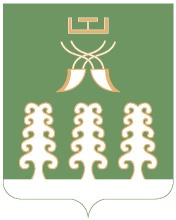 Администрация сельского поселения                   Дмитриево-Полянский сельсоветмуниципального районаШаранский районРеспублики Башкортостанул.Полевая, д.2а, д. Дмитриева Поляна Шаранский район, Республика Башкортостан 452630          тел.(34769) 2-68-00 e-mail: dmpolss@yandex.ruhttp://www.dmpol.sharan-sovet.ru.ИНН 0251000704, ОГРН 1020200613476№п/пФ.И.О.работникаструктурное подразделение и наименование должностидата  ознакомленияподпись работника1Галиев И.Р.глава сельского поселения2.Гареева Л.Р.управляющий делами3Иванова К.Д.специалист 1 категории4Нафиков Ф.Ф.уборщик служебного помещения